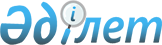 Об утверждении размера предельно допустимых розничных цен на социально значимые продовольственные товары в городе Алматы
					
			С истёкшим сроком
			
			
		
					Постановление акимата города Алматы от 30 июля 2021 года № 3/394. Зарегистрировано Министерством юстиции Республики Казахстан 4 августа 2021 года № 23866. Прекращено действие в связи с истечением срока
      В соответствии со статьей 8 Закона Республики Казахстан "О регулировании торговой деятельности" и пункта 8 Правил установления пороговых значений розничных цен на социально значимые продовольственные товары и размера предельно допустимых розничных цен на них, утвержденных приказом исполняющего обязанности Министра национальной экономики Республики Казахстан от 30 марта 2015 года № 282 (зарегистрировано в Реестре государственной регистрации нормативных правовых актов за № 11245), акимат города Алматы ПОСТАНОВЛЯЕТ:
      1. Утвердить предельно допустимую розничную цену на социально значимый продовольственный товар "капуста белокочанная" в размере 83 тенге за килограмм, сроком на 30 календарных дней.
      2. Коммунальному государственному учреждению "Управление предпринимательства и инвестиций города Алматы" обеспечить государственную регистрацию настоящего постановления в Министерстве юстиции Республики Казахстан с последующим официальным опубликованием в периодических печатных изданиях и размещение на интернет-ресурсе.
      3. Контроль за исполнением настоящего постановления возложить на заместителя акима города Алматы Кикимова М.С.
      4. Настоящее постановление вводится в действие со дня его первого официального опубликования.
					© 2012. РГП на ПХВ «Институт законодательства и правовой информации Республики Казахстан» Министерства юстиции Республики Казахстан
				
      Аким города Алматы

Б. Сагинтаев
